APLICANDO LO APRENDIDOEstimado (a) docente formador(a), al terminar de revisar esta tercera unidad, lo(a) invitamos a responder las siguientes preguntas de manera individual o grupal si revisan este módulo de forma colegiada:¿Qué acciones debo realizar antes de planificar el o los cursos o módulo(s) que desarrollaré en el ciclo?¿Cuáles son las prioridades del PCI de mi institución formadora? ¿Cómo podré integrarlas en la planificación de mis cursos y/o módulos a cargo en este ciclo?Considerando la centralidad del aprendizaje en la planificación de los cursos y/o módulos ¿Qué aspectos de mi práctica pedagógica considero que son mis fortalezas y cuáles los aspectos que debo mejorar o revisar?MÓDULO DE INDUCCIÓN IMPLEMENTACIÓN CURRICULAR DCBN 2019-2020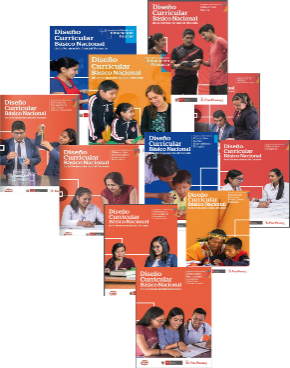 APLICANDO LO APRENDIDOUNIDAD 3:PLANIFICACIÓN DE LOS APRENDIZAJES 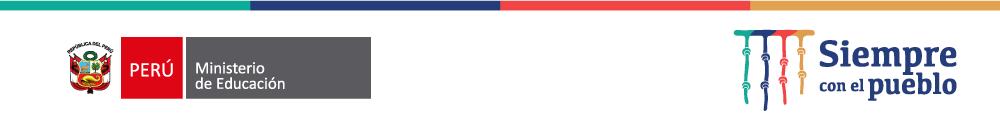 